能力指標：8-s-10說明：由兩點間直線距離最短，來理解三角形任兩邊之和大於第三邊，任兩邊之差小於第三邊。能理解三個正數滿足任意二數和大於第三邊，則此三個正數必為某一三角形的三邊長。理解三角形一外角等於其內對角之和，外角大於其任一內對角。理解三角形中，大角對大邊，大邊對大角 ; 等邊對等角，等角對等邊。後者是說等腰三角形，兩底角相等；若三角形兩底角相等，則此三角形為等腰三角形。能利用本細目上述的闡釋解決生活上相關的問題。學習單-1班級：                                座號：                                       姓名：                                     一、請依照題意判斷，並將正確的答案填入空格中：學習單-2班級：                                座號：                                       姓名：                                     一、單選題：二、若一個三角形的三邊長分別是公分、公分、公分。若是整數，則滿足此條件的共有多少個？三、中，，，則、、三邊長的大小關係為何？四、中，、、的長度分別是11、13、15，則、、三內角的大小關係為何？五、和中，若、，則：(請在空格中填入、或)(1)，則            。(2)，則            。(3)，則            。(4)，則            。學習單-3班級：                                座號：                                       姓名：                                     一、單選題：二、中，，若，則(1)是銳角、直角或鈍角？答：          角。(2)是銳角、直角或鈍角？答：          角。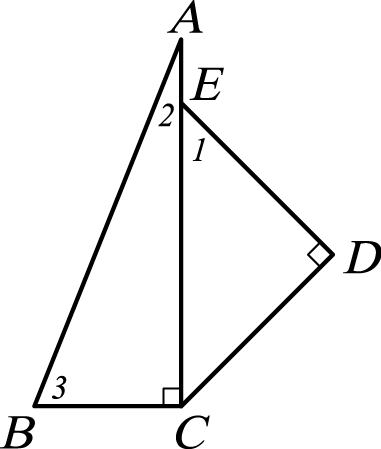 三、如右圖，為等腰直角三角形，直角中，，，則、、三個角的大小關係為何？四、如圖，為一四邊形，已知，，，，
若的長度為一正整數，則：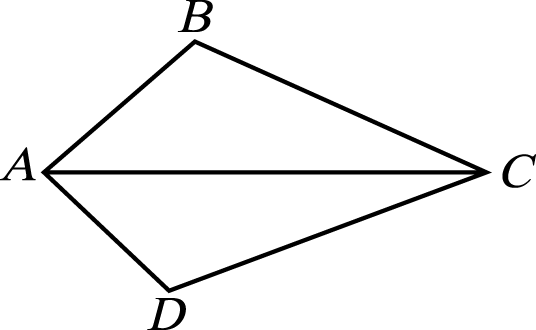 (1)可能的值中，最大值為               。(2)可能的值中，最小值為               。五、如圖，是的中點，，請問和的大小關係為何？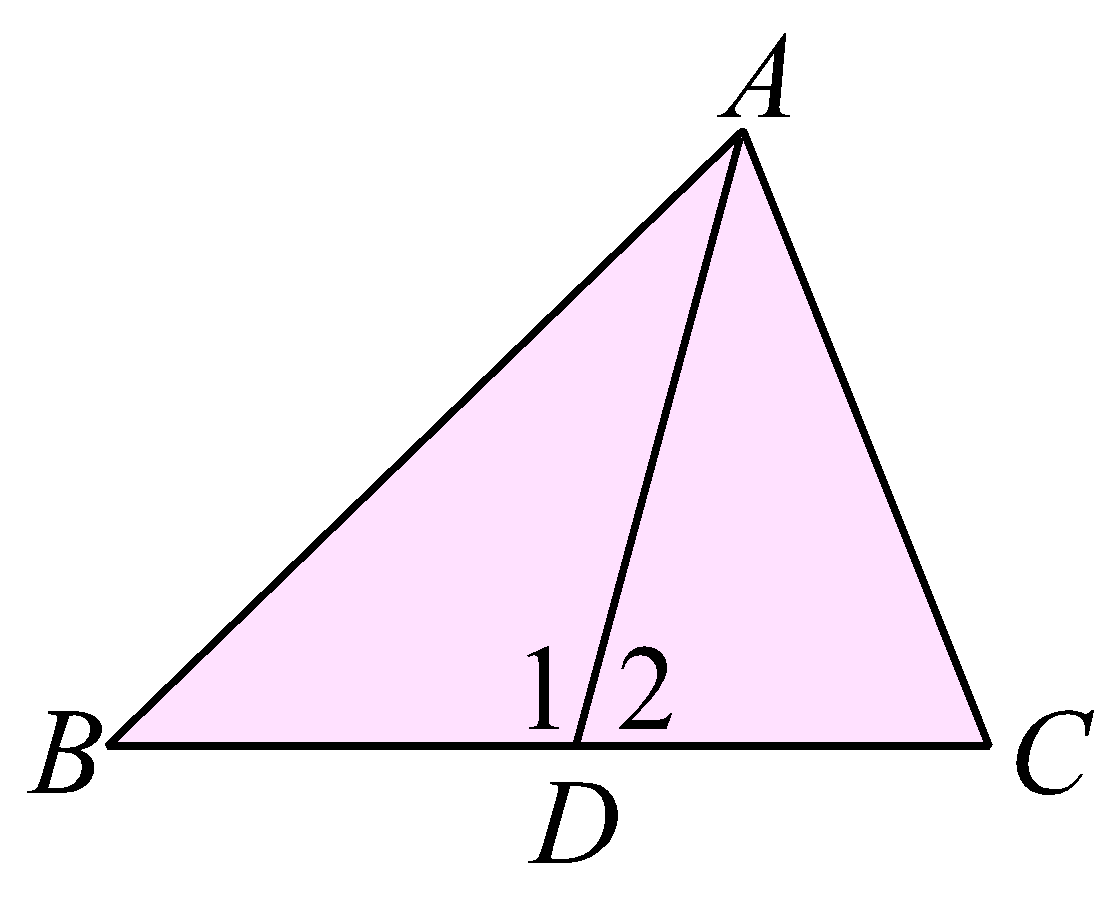 8-s-10能理解三角形的基本性質。S-4-08S-4-09S-4-11S-4-12能力指標下修建議教學影片協作設計人8-s-10三角形邊長關係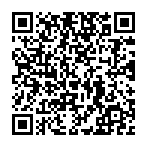 三角形的邊角關係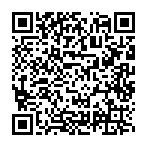 樞紐定理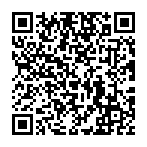 瑞穗國中 張依庭1.三角形中任意兩邊的和               第三邊，任意兩邊的差               第三邊。2.在一個三角形中，若兩邊不相等，則較大的邊所對的角比較               。若兩角不相等，則較大的角所對的邊比較               。3.如下圖，若，則          。(請填入、或)若，則          。(請填入、或)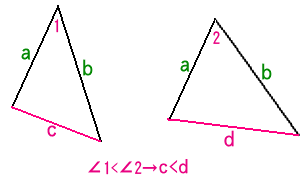 4.三角形的三邊長為、、，求的範圍。<解>：兩邊之和                         ，兩邊之差                         ，所以                                        。5.在中，，，則、、三邊中，最大的邊為                         ，最小的邊為                         。理由：                                                                                                         。6.在中，，，，則、、三內角中，最大的角為                         ，最小的角為                         。理由：                                                                                                         。(             )1.下列各組的3個數分別代表三線段的長度，下列哪一組不可以構成三角形？(A)8、8、12       (B)6、6、9      (C)7、8、15      (D)7、7、7(             )2.在中，，則的哪一個邊最長？(A)      (B)      (C)      (D) 無法判定(             )3.中，，，且為最大角，則可能值為何者？(A)7       (B)9      (C)11      (D)13(               )1.三角形的三邊長為、、，則下列何數不可能為的值？(A) 5       (B) 4      (C) 3      (D) 2(               )2.在中，若，，則下列何者正確？(A)      (B)      (C)      (D) (               )3.中，，，則下列何者正確？(A)必為中最長的邊        (B)是中最大的內角(C)必為中最短的邊       (D)